— ....Společnost je držitelem certifikátu systému řízení jakosti dle normy ISO 9001:2000	MHD.VLD Nepravidelná doprava Oprava a údržba silničních motorových vozidel a ostatních dopravních prostředku vč. karoserii elektrických aelektrotechnických zařízení a příslušenství: Provozováni dopravy raněných, nemocných a rodiček. Autoškola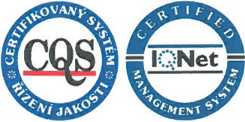 Dodatek č. 1
ke smlouvě č. 152/2012o zajišťování přepravy, kterou uzavřely smluvní strany :Osoba pověřená jednáním za dopravce ve věcech plnění této smlouvy:XXX, dopravní ředitela(dále jen dopravce)Osoba oprávněná jednat za objednatele ve věcech plnění smlouvy: Mgr. Romana Pavlíčková, ředitelka školyI.Smluvní strany uzavřely dne 5. 6. 2012 smlouvu č. 152/2012 o zajišťování přepravy dopravcem pro objednatele, a to pro žáky, studenty, pedagogy a ostatní zaměstnance Základní umělecké školy, Most, Moskevská 13, příspěvkovou organizaci dle požadavků objednatele.Podle článku 4 odst. 4.8 výše uvedené smlouvy se zvyšuje cena dopravního výkonu uvedená v odstavci 4.1 této smlouvy o procento odpovídající míře inflace vyjádřené přírůstkem průměrného ročního indexu spotřebitelských cen v předchozím kalendářním roce dle údajů uveřejněných Českým statistickým úřadem. Za rok 2012 činí míra inflace 3,3%. Cena přepravního výkonu pro rok 2013 činí XXX Kč . K této ceně přísluší platná daň ve výši stanovené právním předpisem.Strana 1 (celkem 2)F-B/DPML-S-368verze 3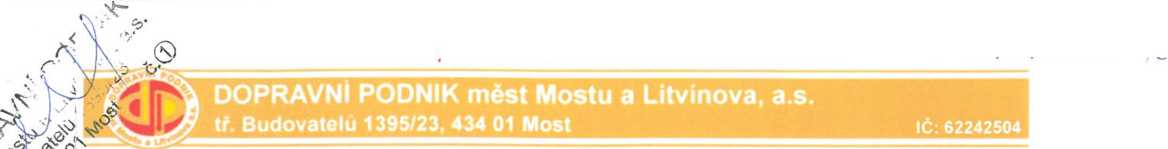 II.Tento dodatek smlouvy sjednávají smluvní strany pro plnění ode dne 1.1. 2013, kdy tento smluvní dodatek nabývá dle dohody smluvních stran své účinnosti.Všechna ostatní ujednání shora uvedené smlouvy zůstávají tímto dodatkem nedotčena.Tento dodatek je sepsán ve dvou stejnopisech, z nichž každé smluvní straně náleží po jednom oběma smluvními stranami podepsaném stejnopise.V Mostě dne :	V Mostě dne :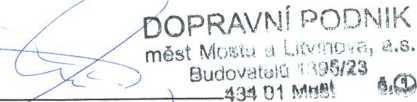 Ing Marcel Dlaský
ředitel akciové společnostiZákladní umělecká škola,
Most, Moskevská 13,
příspěvková organizaceIČ: 473 241 47DOPRAVNÍ PODNIKměst Mostu a Litvínova, a.s.Mgr. Romana Pavlíčková
ředitelka školy
Základní umělecká škola, Most,
Moskevská 13, p.o.Strana 2 (celkem 2)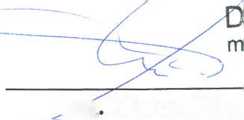 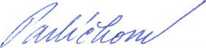 [Zpracovatel smlouvy:	|	DPvnObchodní firmaSídloIČDIČBankovní spojeníČíslo účtuDOPRAVNÍ PODNIK měst Mostu a Litvínova, a.s. 434 01 Most, tř. Budovatelů 1395/23 62242504CZ62242504XXXZastoupená	:Obchodní rejstřík	:(dále jen dopravce)XXX, ředitelem akciové společnostiKrajský soud v Ústí nad Labem, Oddíl B, vložka 660Obchodní firma	:Základní umělecká škola, Most, Moskevská 13, příspěvková organizaceSídlo	:IČ	:DIČ	:Bank, spojení	:Číslo účtu	:Zastoupená	:Moskevská 13, 434 01 Most47324147CZ47324147XXXXXXMgr. Romanou Pavlíčkovou, ředitelkou školyDatumPříjmeníFunkcePodpisVypracoval:v iOdborný ředitel:tyMibCOdborné posouzení:Ekonomické posouzení:f.MS...7ipObchodní posouzení:Právní posouzení:1/